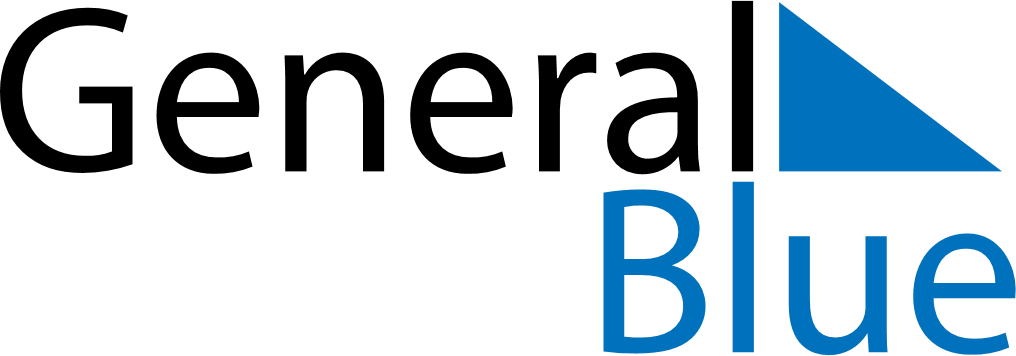 January 2019January 2019January 2019ArubaArubaMondayTuesdayWednesdayThursdayFridaySaturdaySunday123456New Year’s Day789101112131415161718192021222324252627Betico Croes Day28293031